О назначении публичных слушанийпо проекту Генерального планаи проекту Правил землепользованияи застройки Порецкого муниципальногоокруга Чувашской РеспубликиВ соответствии со ст.28 Градостроительного кодекса РФ, Федеральным законом от 06.10.2003 № 131-ФЗ «Об общих принципах организации местного самоуправления в Российской Федерации», Уставом Порецкого муниципального округа Чувашской Республики, постановлением администрации Порецкого муниципального округа Чувашской Республики от 04.04.2023 № 225 "О подготовке проекта Генерального плана Порецкого муниципального округа Чувашской Республики", постановлением администрации Порецкого муниципального округа Чувашской Республики от 11.05.2023 № 287 "О принятии решения по подготовке проекта Правил землепользования и застройки Порецкого муниципального округа Чувашской Республики" постановляю:1.Назначить 	публичные слушания по проекту Генерального плана и проекту Правил землепользования и застройки Порецкого муниципального округа Чувашской Республики 2.Установить:2.1. Публичные слушания проводятся на всей территории Порецкого муниципального округа Чувашской Республики для населенных пунктов, входящих в состав Порецкого муниципального округа Чувашской Республики.           2.2. Место, дату и время проведения публичных слушаний по проекту Генерального плана и проекту Правил землепользования и застройки Порецкого муниципального округа Чувашской Республики определить согласно приложению к настоящему постановлению.          3. Управлению по благоустройству и развитию территорий администрации Порецкого муниципального округа Чувашской Республики организовать:проведение экспозиций графических и текстовых материалов проекта Генерального плана Порецкого муниципального округа Чувашской Республики (при необходимости);консультирование посетителей: согласно приложению в рабочие дни с 8.00 до 16.00 часов в период с 20 октября по 25 октября 2023 года.Предложения и замечания по проекту Генерального плана и проекту Правил землепользования и застройки Порецкого муниципального округа Чувашской Республики в письменном виде принимаются по адресу: с. Порецкое, ул. Ленина, д. 3,  каб. 31. тел. 8(83543) 2-10-19, e-mail: porezk_dorogi@cap.ru Заведующей сектором информатизации администрации Порецкого муниципального округа Бухаленковой В.Г. обеспечить опубликование результатов публичных слушаний по проекту Генерального плана Порецкого муниципального округа Чувашской Республики в установленном порядке.Контроль за исполнением настоящего постановления возложить на врио. первого заместителя главы - начальника управления по благоустройству и развитию территорий администрации Порецкого муниципального округа Чувашской Республики Никонорова И.А.7. Настоящее постановление вступает в силу со дня его подписания.Глава Порецкого муниципального округа                                                               Е.В. ЛебедевПриложение к постановлению администрации Порецкого муниципального округа Чувашской Республикиот 19.10.2023 №686Графикпроведения публичных слушаний по Порецкого муниципального округа Чувашской Республики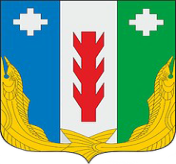 Администрация Порецкого муниципального округа Чувашской РеспубликиПОСТАНОВЛЕНИЕ19.10.2023 № 686с. ПорецкоеЧăваш РеспубликинПăрачкав муниципалитет округӗн администрацийĕЙЫШĂНУ19.10.2023 № 686Пăрачкав сали№Наименование территориального отдела Наименованиенаселенного пунктаДата и время проведения публичных слушанийАдрес места проведения1Анастасовскийс. Анастасово25.10.202309-00с. Анастасово ул.Анастасово-1 д.1а (здание Анастасовского СДК)1Анастасовскийд. Бахмутово25.10.202309-30д. Бахмутово, остановочная площадка1Анастасовскийд. Коровино25.10.202310-00д. Коровино, остановочная площадка2Никулинскийс. Никулино25.10.202310-30с. Никулино, ул. Николаева, д.35, Никулинский СДК2Никулинскийп. Заречный25.10.202311-00п. Заречный, остановочная площадка2Никулинскийп. Зеленый Дол25.10.202311-30п. Зеленый Дол, остановочная площадка2Никулинскийп. Ниловка25.10.202313-00п. Ниловка, остановочная площадка2Никулинскийп. Степное Коровино25.10.202313-30п. Степное Коровино, остановочная площадка3Октябрьскийс. Антипинка25.10.202314-00ул.Тракторная д.5 здание администрации 3Октябрьскийс. Октябрьское25.10.202314-30ул.Октябрьская д.118 здание ФАП4Семеновскийс. Семеновское27.10.202309-00с. Семеновское, ул. Азина, д. 6, (здание Семеновского СДК)4Семеновскийд. Вознесенское27.10.202309-30д. Вознесенское (автобусная остановка) 4Семеновскийд. Крылово27.10.202310-00д. Крылово (автобусная остановка)4Семеновскийд. Милютино27.10.202310-30д. Милютино (автобусная остановка)4Семеновскийс. Полибино 27.10.202311-00с. Полибино (автобусная остановка)5Мишуковскийс. Мишуково27.10.202311-30с. Мишуково, ул. Северная, д.1а5Мишуковскийд. Ивановка27.10.202313-00д. Ивановка (автобусная остановка)5Мишуковскийд. Красномайская27.10.202313-30д. Красномайская (автобусная остановка)6Кудеихинскийс. Кудеиха31.10.202309-00с.Кудеиха, ул.Красная Площадь, д.1а(здание Кудеихинского ТО )6Кудеихинскийс. Кожевенное 31.10.202309-30Памятник погибшим Воинам в ВОВ с.Кожевенное6Кудеихинскийд. Шадриха31.10.202310-00Памятник погибшим Воинам в ВОВ д.Шадриха7Сиявскийс. Сиява31.10.202310-30с. Сиява, ул. Ленина, д.104Б (СДК)7Сиявскийс. Гарт31.10.202311-15с. Гарт (автобусная остановка)7Сиявскийп. Долгая Поляна31.10.202311-45п. Долгая Поляна (автобусная остановка)7Сиявскийп. Красноглухово31.10.202313-00п. Красноглухово (автобусная остановка)7Сиявскийд. Никольское31.10.202312-15д. Никольское (автобусная остановка)8Козловскийс. Козловка 01.11.202309-00Порецкий район, село Козловка ул.Школьная д 190 ( здание школы)8Козловскийд. Устиновка01.11.202309-30д. Устиновка (ул. Садовая, напротив д. №10)8Козловскийс. Ряпино01.11.202310-00с. Ряпино ул. Ульянова, д. 31 (здание бывшей школы)8Козловскийд. Мочкасы01.11.202310-30д. Мочкасы (ул. Центральная, автобусная остановка)9Напольновскийс. Напольное09.11.202309-00с. Напольное, ул. Арлашкина, д. 117А (здание Напольновского ТО)  10Рындинскийс. Рындино09.11.202310-00с. Рындино, ул. Кооперативная, д. 33 (Здание СДК)10Рындинскийс. Турдаково09.11.202310-30с. Турдаково, ул. Центральная, д. 211Сыресинскийс. Сыреси 09.11.202311-00с.Сыреси,ул.Октябрьская,д.184(здание СДК)11Сыресинскийс. Любимовка 09.11.202311-30с. Любимовка, ул.Новая Линия,д.1311Сыресинскийс. Раздольное 09.11.202312-00с.Раздольное, ул.Сельская, беседка12Порецкийс. Порецкое07.11.202310-00с.Порецкое, ул. Ленина, д.3 (актовый зал 2 этаж. Администрации)Порецкого муниципального округа